PRESS CONFERENCE TALKING POINTSProject ChildSafe is a nationwide firearms safety education program developed by the National Shooting Sports Foundation and supported by the firearms industry.  [Law enforcement agency’s name] has received [insert number of safety kits] through Project ChildSafe, which we will be distributing free of charge to local residents.Firearm owners who request a free safety kit will receive it “no questions asked.” We feel that if even one accident or death can be prevented through Project ChildSafe, the program will have been worth the effort.We encourage everyone who owns a firearm to store it in a location inaccessible to children or other unauthorized persons. Ammunition should be stored in a separate location. A key goal of the program is to prevent loaded firearms from being left lying around the house where a child could pick it up and play with it. That’s a tragedy waiting to happen. The firearms safety brochure that is included with the gun lock is just as important as the lock itself. It explains the importance of safe handling and secure firearms storage in the home. I encourage everyone to read it and follow its advice. If you have questions or need further information about Project ChildSafe, see the program’s website, www.projectchildsafe.org.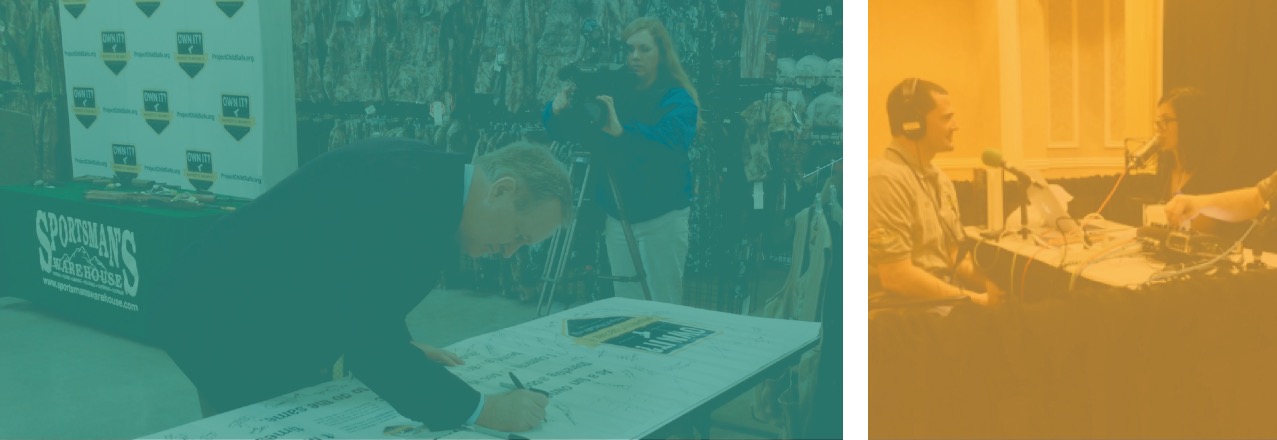 